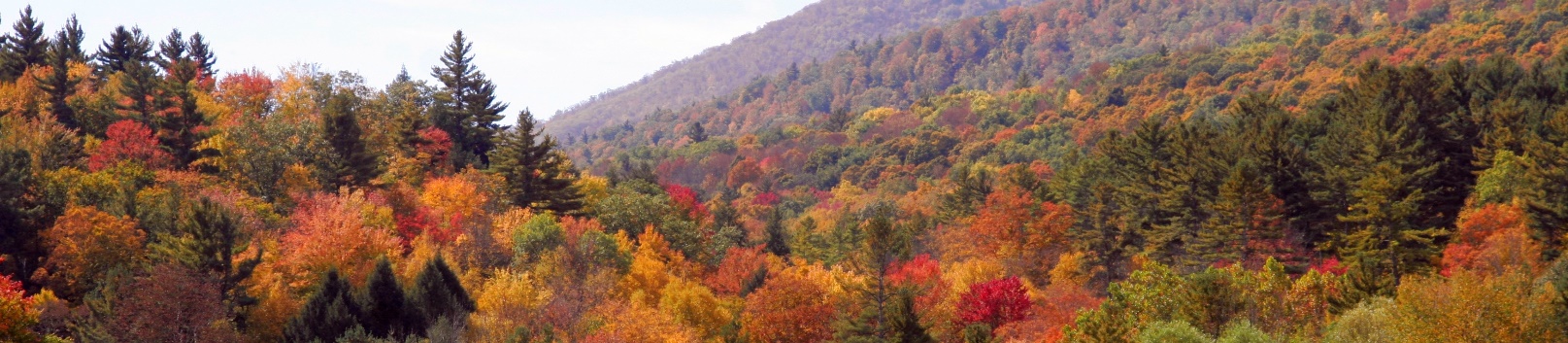 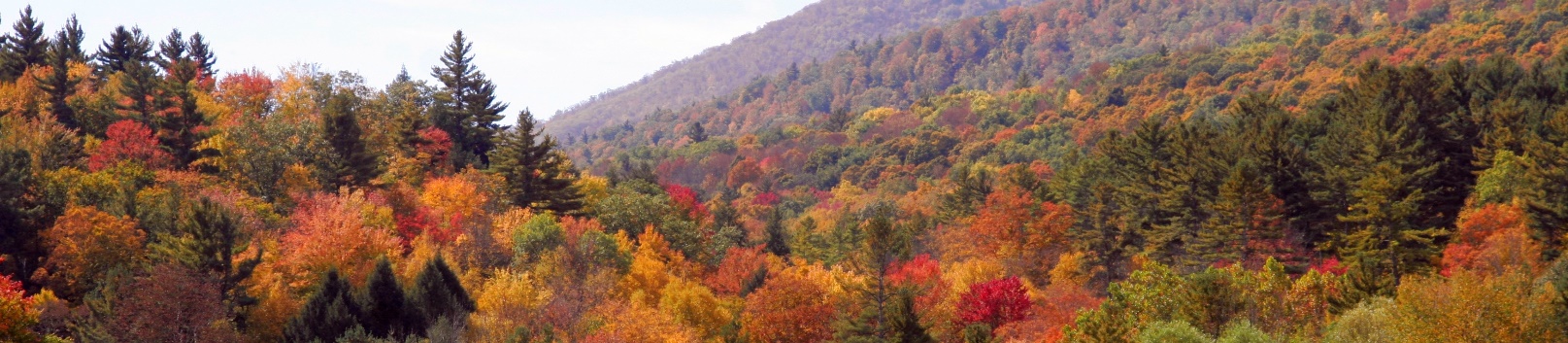 AGENDA1.	Welcome and Introductions2.	Approve Minutes of July Meeting2.	Discussion and Vote on Proposed Amendments to the BCRC Bylaws	The Bylaws with proposed amendments highlighted may be viewed at 	http://www.bcrcvt.org/meetings.html.3.	Project Updates:  BCRC Staff4.	November Meeting 5.	Other Business and Adjourn